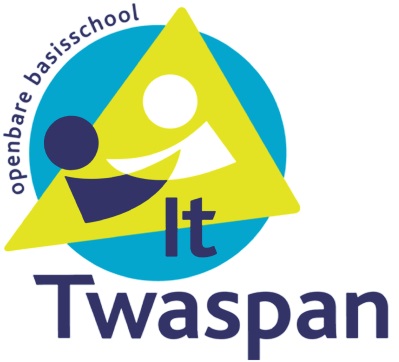   Aan de directeur van: o.b.s. It Twaspan te Twijzelerheide   ____________________________________________________________________________________________________1 Gegevens van de aanvrager: ouder(s)/verzorger(s)   achternaam:   ____________________________________________________________________________________________________   eerste voornaam en overige voorletters:   ____________________________________________________________________________________________________   (Gebruik de namen en voorletters zoals opgenomen in het bevolkingsregister (GBA) van de gemeente)   adres:    ____________________________________________________________________________________________________   Postcode:							woonplaats:   ____________________________________________________________________________________________________   telefoon:							(privé of werk)   ____________________________________________________________________________________________________2 Gegevens van de leerplichtige leerling(en) voor wie vrijstelling wordt gevraagd   voornaam 1:						voornaam 2:   ____________________________________________________________________________________________________   achternaam 1:						achternaam 2:   ____________________________________________________________________________________________________   leerjaar:	    geboortedatum:				leerjaar:  	  	geboortedatum:   ____________________________________________________________________________________________________   burgerservicenummer 1: 					burgerservicenummer 2:   ____________________________________________________________________________________________________3 Ondergetekende verklaart dat hij/zij vanwege de specifieke aard van zijn/haar beroep niet in de gelegenheid is       om tijdens de vastgestelde schoolvakanties met zijn/haar bovengenoemde kinderen op vakantie kan gaan. Om     die reden heeft hij/zij het voornemen om   van							t/m   ____________________________________________________________________________________________________   met bovengenoemde kinderen op vakantie te gaan. Hij/zij verzoekt hier vrijstelling.EEN WERKGEVERSVERKLARING INZAKE DE VERHINDERING WEGENS BEROEP OF EIGEN VERKLARING ZELFSTANDIGE BIJVOEGEN 4 Ondertekening   datum:							handtekening:   ____________________________________________________________________________________________________ToelichtingVrijstelling van het schoolbezoek kan niet worden toegestaan voor verlenging van de 	twee weken van het schooljaar valt. De periode van vrijstelling bedraagt schoolvakanties. Een vakantie buiten de vastgestelde schoolvakanties is uitsluitend	maximaal twee schoolweken. Er kan slechts 1 x per schooljaar een beroep op  mogelijk wanneer één van de ouder(s)/verzorger(s) vanwege de specifieke aard van 	deze vrijstellingsmogelijkheid worden gedaan. Bij twee verzoeken van ieder één zijn/haar beroep (b.v. horeca-personeel) niet in de gelegenheid is om tijdens de vast-	week wordt een van de verzoeken afgewezen. Vakanties waarvoor geen gestelde schoolvakanties met zijn/haar kinderen op vakantie te gaan. Dat moet blijken 	toestemming is verleend worden aan de leerplichtambtenaar gemeld.uit een gewaarmerkte (niet voorbedrukte) verklaring van de werkgever of, als die 		ambtenaar gemeld.ouder/verzorger een zelfstandige is, uit een eigen verklaring. Vrijstelling wordt niet toegestaan als de betrokken ouder in de aangegeven periode geen vakantie opneemt	InformatieEn de vrijstelling wordt evenm